КAРАР                                     №   10                  		ПОСТАНОВЛЕНИЕ03 февраль 2017 й.                                                                 03 февраля 2017 г.Об утверждении  Программы «Комплексное развитие социальной инфраструктуры сельского поселения Енгалышевский сельсовет муниципального района Чишминский район Республики Башкортостанна 2017-2038 годы»    	В соответствии с Градостроительным кодексом Российской Федерации, Федеральным законом от 06.10.2003г. № 131-ФЗ «Об общих принципах организации местного самоуправления в Российской Федерации», Генеральным планом сельского поселения Енгалышевский сельсовет муниципального района Чишминский район Республики Башкортостан, ПОСТАНОВЛЯЮ:    	1.Утвердить Программу «Комплексное  развитие социальной инфраструктуры сельского поселения Енгалышевский сельсовет муниципального района  Чишминский район Республики Башкортостан на 2017-2038 годы».2. Опубликовать настоящее Постановление на официальном сайте Администрации сельского поселения Енгалышевский сельсовет муниципального района Чишминский район Республики Башкортостан.3.Контроль за исполнением настоящего Постановления оставляю за собой.4.Настоящее постановление вступает в силу с момента его официального опубликования.Глава сельского поселения                                                В.В. ЕрмолаевУтверждена постановлениемглавы сельского поселенияЕнгалышевский сельсоветмуниципального районаЧишминский  районРеспублики Башкортостан№ 10 от 03 февраля 2017 г.МУНИЦИПАЛЬНАЯ ПРОГРАММА «КОМПЛЕКСНОЕ РАЗВИТИЕ СОЦИАЛЬНОЙ ИНФРАСТРУКТУРЫ  СЕЛЬСКОГО ПОСЕЛЕНИЯ ЕНГАЛЫШЕВСКИЙ СЕЛЬСОВЕТ МУНИЦИПАЛЬНОГО РАЙОНА ЧИШМИНСКИЙ РАЙОН РЕСПУБЛИКИ БАШКОРТОСТАН на  2017-2038 годы»ПАСПОРТМУНИЦИПАЛЬНОЙ ПРОГРАММЫВведение        Для комплексного развития социальной инфраструктуры территории сельского поселения Енгалышевский сельсовет  Администрацией сельского поселения принято решение о разработке Программы «Комплексное развитие социальной инфраструктуры сельского поселения Енгалышевский сельсовет муниципального района Чишминский район Республики Башкортостан на 2017-2038 годы».        Программа комплексного развития социальной инфраструктуры сельского поселения Енгалышевский сельсовет муниципального района Чишминский район Республики Башкортостан на 2017-2038 гг.» (далее - Программа) направлена на решение ключевых проблем состояния социальной инфраструктуры поселения и разработана в соответствии с Уставом сельского  поселения Енгалышевский сельсовет.        Программа намечает перспективы развития на период до 2038 года. Программа разработана в соответствии Постановлением Правительства Российской Федерации от 01 октября 2015 года № 1050 «Об утверждении требований  к программам комплексного развития социальной инфраструктуры поселений, городских округов».Разработка настоящей Программы обусловлена необходимостью определить приоритетные по социальной значимости стратегические линии устойчивого развития сельского поселения Енгалышевский сельсовет муниципального района Чишминский район Республики Башкортостан - доступные для потенциала территории, адекватные географическому, демографическому, экономическому, социокультурному потенциалу, перспективные и актуальные для социума сельского поселения. Программа развития направлена на осуществление комплекса мер, способствующих стабилизации и развитию экономики, повышению уровня занятости населения, решению остро стоящих социальных проблем.Главной целью Программы является повышение качества жизни населения, его занятости и самозанятости экономических, социальных и культурных возможностей на основе развития сельхозпроизводства, предпринимательства, личных подсобных хозяйств торговой инфраструктуры и сферы услуг. Благоприятные условия для жизни населения - это возможность полноценной занятости, получения высоких и устойчивых доходов, доступность широкого спектра социальных услуг, соблюдение высоких экологических стандартов жизни, повышение уровня его благосостояния и долголетия, формирование и воспроизводство здорового, творчески активного поколения. В первую очередь это налаживание эффективного управления, рационального использования финансов и собственности. Реализация Программы предполагает использование методов программно-целевого подхода. Программно-целевой подход обуславливает комплексный, межведомственный характер решения проблем. При этом важнейшим условием реализации Программы является эффективная деятельность не только органов местного самоуправления и организаций бюджетной сферы, но и всех хозяйствующих субъектов и общественных организаций.
        Для достижения главной цели планируется реализация следующих стратегических направлений:- развитие социальной сферы и повышение уровня инженерного благоустройства поселения, обеспечение для населения доступности социальных благ;- улучшение социально-экономических условий жизни населения, создания условий для развития экономики сельского поселения Енгалышевский сельсовет.- формирование у населения, особенно у детей и молодежи, устойчивого интереса         к регулярным занятиям физической культурой и спортом, здоровому образу жизни, создание оптимальных условий для развития массовой физической культуры и спорта;    В соответствии с обозначенными стратегическими направлениями были определены цели и задачи социально-экономического развития, которые сведены в систему мероприятий по реализации  программы комплексного развития социальной инфраструктуры поселения.Оценка эффективности выполнения Программы определяется достижением пороговых значений индикаторов социально-экономического развития поселения (модернизация ее элементов и функций для наиболее полного удовлетворения социальных потребностей населения).Улучшение показателей качества жизни в перспективе знаменует переход от функционального управления к социальному, ориентированному на благополучие населения.2. Характеристика существующего состояниясоциальной инфраструктуры сельского поселения Енгалышевский сельсовет муниципального района Чишминский район2.1. Анализ территориального развития сельского поселения Енгалышевский сельсоветОбщая площадь сельского поселения Енгалышевский сельсовет составляет  7970 га. Наличие земельных ресурсов сельского поселения Енгалышевский сельсовет:таб.12.2   Административное делениеСельское поселение Енгалышевский сельсовет муниципального района Чишминский район Республики Башкортостан включает в себя 6 населенных пунктов, с административным центром в с. Енгалышево.Таб.22.3 Демографическая ситуация Общая  численность  населения сельского поселения Енгалышевский сельсовет на 01.01.2016 года  составила 895 человек. Численность  трудоспособного  возраста  составляет 564 человек ( 63 % от общей  численности). Данные о возрастной структуре населения на 01. 01. 2016 г.                                                                                                                                                                                                            Таб.3Демографическая ситуация в сельском поселении Енгалышевский сельсовет  в 2016 году ухудшилась по сравнению с предыдущими периодами,  число родившихся  не превышает число умерших. Баланс  населения  также не улучшается, из-за превышения числа убывших, над числом прибывших на территорию сельского поселения.  Короткая продолжительность жизни, невысокая рождаемость, объясняется следующими факторами: многократным повышением стоимости самообеспечения (питание, лечение, лекарства, одежда),  прекращением деятельности ранее крупных  предприятий, появилась безработица, резко снизились доходы населения. Ситуация в настоящее время начала улучшаться.   Деструктивные изменения в системе медицинского обслуживания также оказывают влияние на рост смертности от сердечно-сосудистых заболеваний, онкологии.На показатели рождаемости влияют следующие моменты:- материальное благополучие;- государственные выплаты за рождение второго ребенка;- наличие собственного жилья;- уверенность в будущем подрастающего поколения.2.4    Рынок труда в сельском поселенииЧисленность трудоспособного населения - 564 человека. Доля численности населения в трудоспособном возрасте от общей составляет  63 процента. В связи с отсутствием крупных предприятий, большая  часть трудоспособного населения вынуждена работать за пределами сельского поселения Енгалышевский сельсовет.Таб.4Из приведенных данных видно, что лишь  77 % граждан трудоспособного возраста трудоустроены. Пенсионеры составляют 22 %  населения. В сельском поселении существует серьезная проблема занятости трудоспособного населения. В связи с этим одной из  главных задач для органов местного самоуправления в сельском поселении должна стать занятость населения. 2.5 Развитие отраслей социальной сферыПрограммой на 2017 год и на период до 2038 года  определены следующие приоритеты социального  развития сельского поселения Енгалышевский сельсовет муниципального района Чишминский район Республики Башкортостан:-повышение уровня жизни населения сельского поселения Енгалышевский сельсовет муниципального района Чишминский район Республики Башкортостан, в т.ч. на основе развития социальной инфраструктуры;-улучшение состояния здоровья населения на основе доступной широким слоям населения медицинской помощи и повышения качества медицинских услуг;-развитие жилищной сферы в сельском поселении Енгалышевский сельсовет;-создание условий для гармоничного развития подрастающего поколения в сельском поселении Енгалышевский сельсовет;-сохранение культурного наследия.2.6 КультураПредоставление услуг населению в области культуры в сельском поселении Енгалышевский сельсовет осуществляют:- СДК с. Енгалышево, ул. Манаева д . 22;- библиотека сельского поселения Енгалышевский сельсовет.В Доме культуры сельского поселения создан фольклерный коллектив «Умарина», который участвует в районных, республиканских конкурсах, фестивалях и во всех культурно массовых мероприятиях, которые проводятся на территории сельского поселения. Коллектив  имеет звание «Народный», имеет многочисленные грамоты и дипломы  «За развитие этнической песенной культуры», «За сохранение и развитие народного творчества», «За сохранение и возрождение народных традиций».Одним из основных направлений работы является  развитие и поддержка национальных традиций, ежегодно на территории сельского поселения проводятся массовые мероприятия с привлечением широкого круга населения: «Масленница», «Бабань салма», «Троица» «Медовый спас», на Крещение проводится Крестных Ход с освящением  родника, проруби  для купания. При библиотеке для  организации досуга детей создан кружок «Умелые руки», где с детьми занимаются народным творчеством, вязанием, вышиванием.  Задача в культурно-досуговых учреждениях – сохранить возрождение народных традиций,  вводить инновационные формы организации досуга населения и  увеличить процент охвата населения.  Проведение этих мероприятий позволит увеличить обеспеченность населения сельского поселения культурно-досуговыми учреждениями и качеством услуг.2.7 Физическая культура и спорт    Таб.5       Площадь спортивного зала ниже норматива. Существующее плоскостное  спортивное сооружение не оборудовано должным образом.  При школе  дети занимаются спортом только в рамках учебной программы.        Основной проблемой на сегодняшний день в сфере физкультуры и спорта является нехватка спортивных сооружений в СП Енгалышевский сельсовет, которая тормозит дальнейшее развитие массового спорта и не способствует привлечению большего количества занимающихся физической культурой и спортом. На сегодняшний день  в сельском поселении требуется строительство новых современных спортивных сооружений, в результате чего  значительно повысится интерес к регулярным занятиям физической культурой и спортом и к здоровому образу жизни.2.8    ОбразованиеНа территории сельского поселения находится 1 школа и 1 детский сад.  На сегодняшний день требуется строительство нового детского сада, отвечающего современным требованиям. Здание существующего детского сада имеет большую степень физического износа.                                                                                                                                                                                Таб.6В связи с демографическим спадом наблюдается постепенное снижение численности обучающихся. Количество мест в школе 120, фактическая наполняемость 61, имеется резерв -59. В общеобразовательных учреждениях трудятся 10 педагогов, 9 из которых имеют высшее профессиональное образование. Кадровый состав педагогов обновляется за счет привлечения молодых специалистов к работе в сельской местности.В 2016 году в школе по проекту ППМИ проведен ремонт крыши.          Школа оснащена компьютерной техникой, что позволяет проводить полноценные занятия по предметам, дающим возможность развиваться в соответствии с требованием времени. Не имеется школ в малонаселенных пунктах: с. Балагушево, д. Борискино, д. Сабурово, д. Лентовка. Дети из с. Балагушево, д. Сабурово и д. Семеновка  обучаются в соседнем Кармаскалинском  районе, а дети из д. Борискино и д. Лентовка посещают общеобразовательную школу в с. Енгалышево. Согласно республиканской программе «Школьный автобус», утвержденной Кабинетом Министерства Республики Башкортостан дети доставляются в школу специальными автобусами. Транспортная доступность до общеобразовательных школ с. Енгалышево и Бекетово (где обучаются  дети из с. Балагушево, д. Сабурово, д. Семеновка) соответствует требованиям СанПиН 2.4.2.2821-10.      Здание детского сада требует капитального ремонта и рассчитано только на 15 детей. Нужно перевести детский сад в здание Енгалышевской школы, т.к. мощность общеобразовательной школы позволяет это сделать. 2.9  Здравоохранение Самым важным и дорогим в жизни каждого человека всегда было, есть и будет здоровье и долголетие. Здоровье человека является к тому же одним из показателей развития поселения. Структура здравоохранения поселения включает в себя два фельдшерско-акушерских пункта в с.Енгалышево и с. БалагушевоТаб.7            ФАПы имеют лицензии «Лечебное дело». Здания ФАП оформлены в собственность сельского поселения.            Фельдшера ведут амбулаторный прием граждан, делают профилактические прививки, процедуры по назначению врача, ведется патронаж беременных женщин, детей, инвалидов, облуживание вызовов на дому. Один раз в месяц по графику выезжает на прием граждан участковый терапевт и педиатр. Для медицинских обследований население выезжает в поликлинику районного центра.            Причина высокой заболеваемости населения кроется в том что, многие больные обращаются за медицинской помощью лишь в случаях крайней необходимости, при значительной запущенности заболевания и утяжелении самочувствия. Существует проблема с экстренной скорой помощью, населенные пункты сельского поселения удалены от районного центра и скорую помощь с района  приходится ждать очень долго.             Анализ состояния материально-технической базы здравоохранения показал, что многолетний дефицит бюджетного финансирования системы здравоохранения привел к физическому и моральному упадку материально-технической базы муниципальных лечебно-профилактических учреждений. В сложившейся ситуации не только невозможно внедрять и развивать новые технологии в оказании медицинской помощи, что в свою очередь позволило бы сократить сроки лечения больных, следовательно, и сократить расходы на здравоохранение, но и крайне трудно сохранять уже внедренные методы диагностики и лечения. 2.10 Религия На территории сельского поселения Енгалышевский сельсовет  имеется православный Приход в честь святого благоверного Великого князя Александра Невского и преподобного Серафима Саровского в с. Енгалышево. Приход арендует помещение в здании ФАП с. Енгалышево, в ближайшее время планируется строительство  православного Храма в с. Енгалышево.2.11 Социальная защита населенияУровень и качество жизни населения являются одним из важнейших показателей степени устойчивого развития и благополучия общества. На современном этапе Енгалышевский сельсовет переживает социально-экономический кризис.Одним из ключевых показателей уровня жизни являются денежные доходы населения. Главной составляющей денежных доходов выступает заработная плата.Средняя зарплата по СП Енгалышевский сельсовет составила в 2015 г. 8000 рублей.Уровень заработной платы в настоящее время во всех сферах хозяйственной деятельности поселения, как и СП Енгалышевский сельсовет в целом, превышает прожиточный минимум. Жителям сельского поселения оказывается социальная поддержка в виде социальных выплат и социальной помощи престарелым гражданам. Численность граждан, пользующихся социальной поддержкой по оплате жилого помещения и коммунальных 
услуг на конец 2015 года -198 человек, сумма начисленных субсидий населению на оплату жилого помещения и коммунальных услуг составила 58866 руб.2.12. Личные подсобные хозяйстваОдной из значимых экономических составляющих для поселения, являются личные подсобные хозяйства и от их развития во многом, зависит сегодня благосостояние населения.Таблица 8.            Наличие крупно - рогатого скота у населения сельского поселения по состоянию на 01.07.2016 года составляет 166 голов, из них коров – 53; свиней – 158, овец – 247, коз – 63, лошадей – 13, пчелосемей – 245,  по состоянию на  01.07. 2015 численность КРС составляла 158, из них коров 52, свиней 155, овец – 230, коз – 23, лошадей -15. Поголовье  скота по сравнению с прошлыми годами немножко поднялось, отрадно, что некоторые городские жители, обосновавшиеся в сельской местности занимаются разведением скота, кроликов, птицы, в летнее время многие дачники выращивают на своих подворьях птицу.2.13. Сфера обслуживания.В настоящее время на территории сельского поселения зарегистрировано 5 индивидуальных предпринимателей, из них постоянно проживают и занимаются бизнесом 2 человек, ими создано 10 рабочих мест. Основной вид деятельности - розничная торговля.Предприятия и организации торговли СП Енгалышевский сельсовет2.14 Производственная сфера.         На территории сельсовета расположены и функционируют на сегодняшний день 4 сельскохозяйственных предприятия: ООО «Агропромбизнес», ООО «Искра», КФХ «Ильич»,ООО «Универсалкомплект»,  эти сельхозпредприятия занимаются растениеводством, животноводством и пчеловодством, овощеводством        Сельскохозяйственные предприятия СП Енгалышевский сельсоветНа сегодняшний день ООО «Агропромбизнес» обладает необходимой материальной и технической базой, семенным фондом и прочими ресурсами для  наращивания объемов производства и снижения себестоимости производимой продукции. Сегодня ООО «Агропромбизнес» располагает 6104 гектарами пашни, в том числе засеяно зерновыми , многолетними травами , под парами . Площадь пастбищ составляет . Хозяйство занимает земли на территории трех поселений  в МР Чишминский район. Хозяйство активно осваивает новые сорта зерновых культур, такие как пшеница немецкой селекции сорта «Тризо», ячмень канадской селекции сорта «Лакомба АС», успевшие не смотря на новизну прославиться своей урожайностью. Машинно- тракторный парк оснащен высокофорсированными новыми тракторами, в хозяйстве имеются 19 тракторов, 2 автомобиля, 6 сеялок, 1 комбайн.ООО «Искра», руководитель Ермолаев Ю.В., арендует земельные участки 49 пайщиков, площадь земли составляет . Хозяйство занимается возделыванием зерновых и кормовых культур,  а также разведением свиноводства и животноводства.В д. Лентовка содержится свиноводческая ферма ООО «Искра», поголовье свиней составляет 257 голов: из них основных свиноматок 15 голов, 2 хряка. Общее число КРС – 102 головы: из них коров- 22, 1 –племенной бык. В 2009 году хозяйство приобрело 2 трактора в лизинг на 5 лет. В 2010 году на территории сельского поселения образовалось КФХ «Ильич», руководитель Меркулов Д.И., отделились от КФХ «Золотой колос» 26 пайщиков со своими долями. Паевые земли засеяны медоносными травами, для  разведения пчеловодства. К 2020 году КФХ «Ильич» планирует довести поголовье пчелосемей до 600.Также хозяйство занимается разведением овец романовской породы.На территории сельского поселения находится ООО «Универсал комплект» - теплица, где выращиваются огурцы, помидоры. Руководитель ООО «Универсал комплект» Ткачук С.И., начал с ,  в настоящее время под теплицами занято . Жители близлежащих сел в начале марта уже пробуют свежие огурцы, свою продукцию Ткачук реализует в местных магазинах и в г. Уфе.2.15 Промышленность             На территории сельсовета расположено и функционирует ИП «Рыбное место» - цех по переработке рыбы. Предприниматели Хаертдиновы Раиф и Динара в рекордно короткие сроки, примерно в течение года построили новый рыбный цех в с. Енгалышево, отвечающий современным технологическим требованиям, появились дополнительные рабочие места для жителей с. Енгалышево. Полученная продукция (соленая и копченая рыба разных сортов, пресервы) реализуются в местных магазинах и развозятся по торговым точкам в г. Уфу.2.16 СвязьНа территории СП Енгалышевский сельсовет население, органы управления и промышленные объекты обеспечиваются услугами связи и информатизации в достаточном объеме и нормального качества.Услуги почтовой связи населению СП Енгалышевский сельсовет предоставляет ФГУП «Почта России». В поселении 1 почтовое отделение (в с.Енгалышево).Телефонная связь в районе и СП обеспечивается основным оператором связи «РОСтелеком». В СП Енгалышевский сельсовет проводное вещание отсутствует, вещание ведется по эфиру на УКВ диапазоне. Интенсивно развивается беспроводная (сотовая) связь. Основные операторы сотовой связи – «МТС», «Мегафон», «Билайн».2.17 Охрана окружающей среды.К основным источникам негативных воздействий на окружающую среду и условия проживания и отдыха населения СП Енгалышевский сельсовет относятся следующие территории и функциональные объекты: автомобильные дороги; газопроводы и ГРП; воздушные линии электропередачи; понизительные подстанции; организованные источники нагретых выбросов в атмосферу; производственные и коммунальные территории; несанкционированные свалки; кладбища; нарушенные территории.            Основная экологическая стратегия развития СП Енгалышевский сельсовет направлена на обеспечение устойчивого и экологически безопасного развития территории, создание условий, обеспечивающих снижение техногенного воздействия на окружающую среду, формирование комфортных условий проживания.Градостроительные мероприятия по оптимизации экологической ситуации носят комплексный характер, связаны с установлением экологического обоснования зонирования территории, реконструкцией и развитием инженерной инфраструктуры, оптимизацией транспортной инфраструктуры, благоустройством и озеленением территории.Для стабилизации и дальнейшего решения проблемы ТБО в поселении необходимо разработать схему обращения с отходами на территории сельского поселения. В составе схемы должны быть предусмотрены следующие первоочередные меры:выявление всех несанкционированных свалок и их рекультивация.организация раздельного сбора отходов в жилом секторе в сменные контейнеры.обеспечение отдельного сбора и сдачи на переработку или захоронение токсичных отходов (1 и 2 классов опасности).заключение договора на сдачу вторичного сырья для дальнейшей переработки.           Необходимо уделять больше внимания биологическому земледелию (органической системе земледелия), основанному на исключении или значительном сокращении применения минеральных удобрений и пестицидов, что даёт высокое качество сельхозпродукции, уменьшение загрязнения окружающей среды, сохранение и повышение почвенного плодородия, производство экологически чистой сельхозпродукции. Для предотвращения нарушения почвенного покрова предлагаются следующие мероприятия:восстановление почвенного плодородия, обеспечение прироста гумуса, проведение мелиоративных работ в поселении;озеленение оврагов в целях укрепление грунтов и предотвращению их дальнейшего развития.3. Основные стратегическими направлениями развития сельского поселенияЕнгалышевский сельсоветИз анализа вытекает, что стратегическими направлениями развития сельского поселения Енгалышевский сельсовет должны стать следующие действия:1. Экономические:- рост объема промышленного производства;- увеличение инвестиций в основной капитал;- рост реальных денежных доходов населения;           -содействие развитию сельскохозяйственному, туристическому бизнесу, и вовлечение его как потенциального инвестора для выполнения социальных проектов восстановление объектов образования, культуры и спорта;   - содействие развитию  малого бизнеса, помощь в привлечении льготных кредитов на проекты, значимые для развития сельского поселения и организации новых рабочих мест.2. Социальные:2.1.  Развитие социальной инфраструктуры, образования, здравоохранения, культуры, физической культуры и спорта:   - участие в отраслевых  районных, республиканских программах, российских и международных грантах по развитию и укреплению данных отраслей;-содействие предпринимательской инициативы по развитию данных направлений и всяческое ее поощрение  (развитие и увеличение объемов платных услуг, предоставляемых учреждениями образования, здравоохранения, культуры, спорта на территории сельского поселения).  2.2.    Развитие личного подворья граждан, как источника доходов населения:- привлечение муниципальных программ на развитие личных подсобных хозяйств;- привлечение кредитных ресурсов через Россельхозбанк, Сбербанк;- организация торговли населения продукцией с личных подворий на территории сельского поселения, рынках выходного дня;- по максимуму привлечение населения к участию в сезонных ярмарках на районных сельскохозяйственных ярмарках для торговли своей продукцией.- организация закупа молока от населения частными предпринимателями;- помощь населению в реализации мяса с личных подсобных хозяйств;- поддержка предпринимателей, осуществляющих закупку продукции с личных подсобных хозяйств на выгодных для населения условиях.  2.3.  Содействие в обучении и привлечении молодых специалистов в поселение (специалистов сельхозпроизводства и переработки, врачей, учителей, работников культуры, муниципальных служащих):- помощь членам их семей в устройстве на работу;- помощь в устройстве на целевое обучение;- помощь в решении вопросов по приобретению  этими  специалистами жилья через районные, республиканские и федеральные программы, направленные на строительство приобретения жилья, помощь в получении кредитов, в том числе ипотечных на жильё.2.4.    Содействие в обеспечении социальной поддержки слабозащищенным слоям населения:-консультирование, помощь в получении субсидий, пособий различных льготных выплат;-содействие в привлечении спонсорской помощи для поддержания одиноких пенсионеров, инвалидов, многодетных семей. 2.5. Создание правовых, организационных и экономических условий для перехода к устойчивому развитию сельского поселения, эффективной реализации полномочий органов местного самоуправления:- создание нормативно-правовой базы, необходимой для реализации основных направлений, совершенствование процесса нормотворчества, повышение качества нормативных правовых актов, эффективности защиты прав и законных интересов граждан;- совершенствование системы постоянного повышения квалификации и внутренней мотивации муниципальных служащих;- обеспечение прозрачности и информационной открытости органов местного самоуправления сельского поселения Енгалышевский сельсовет.2.6. Развитие и расширение информационно-консультационного и правового обслуживания населения:- создание сельских информационных стендов в сельском поселении Енгалышевский сельсовет в здании школ, библиотек, СДК;- поддержание в актуальном состоянии официального сайта сельского поселения; - создание информационной доступности посредством сети интернет на территории сельского поселения Енгалышевский сельсовет;- проведение семинаров в сельском поселении;- организация правового, производственного и технического консультирования в сельском поселении;3. Создание условий для безопасного проживания населения на территории сельского поселения:- обеспечение первичных мер пожарной безопасности, условия сохранения жизни и здоровья людей, а также объектов и материальных ценностей от пожаров (принятие мер по локализации пожара и спасению людей и имущества до прибытия подразделений Государственной противопожарной службы,  тушения пожаров на территории поселения, предупреждения возникновения пожаров, обучения населения действиям в случае возникновения пожара);- предупреждение и ликвидация последствий чрезвычайных ситуаций и стихийных бедствий природного и техногенного характера, террористических актов в границах поселения заставляет изыскать новые решения проблем защиты населения и территории от чрезвычайных ситуаций, предвидеть будущие угрозы, риски и опасности, развивать методы их прогнозирования и предупреждения.4. Система основных программных мероприятий по развитию сельского поселения Енгалышевский сельсовет муниципального района Чишминский районРеспублики Башкортостан.Задача формирования стратегии развития такого сложного образования, каковым является сельское поселение, не может быть конструктивно решена без  анализа, выявления  и адекватного описания его важнейших  характеристик. Для этих целей при разработке Программы был использован эффективный инструмент исследования объектов подобного рода - системный анализ, который позволил воспроизвести основные системные характеристики сельского поселения, показать механизмы его функционирования и развития. Использование инструментов системного анализа обусловлено необходимостью учета сложности и многообразия экономических, социальных, политических и других факторов, влияющих на развитие сельского поселения. С данных позиций сельское поселение  представляет собой сложную систему, которая характеризуется совокупностью различных подсистем, сложными и многочисленными взаимосвязями между ними, динамичностью протекающих процессов. Использование системного анализа для  разработки Программы позволило выявить и описать основные сферы деятельности в сельском поселении. Таковыми являются: производственная сфера, сфера управления и развития, а также сферы обеспечения условий функционирования и поддержания работоспособности основных элементов, составляющих основу сельского поселения.Мероприятия Программы социального развития сельского поселения Енгалышевский сельсовет включают как планируемые к реализации инвестиционные проекты, так и совокупность различных  организационных мероприятий, сгруппированных по указанным выше системным признакам. Перечень  основных программных мероприятий на период 2016-2038 гг., ответственных исполнителей  и ожидаемых результатов от их реализации с указанием необходимых объемов и потенциальных источников финансирования, приведены ниже.Таблица 8 «Объекты местного значения в сфере физической культуры и массового спорта»Таблица 9 «Объекты местного значения в сфере культуры»Таблица 10 «Объекты местного значения в сфере здравоохранения»Таблица 11 «Объекты местного значения в сфере отдыха для детей дошкольного и школьного возраста»5.   Оценка эффективности мероприятий ПрограммыВыполнение включённых в Программу организационных мероприятий и инвестиционных проектов, при условии разработки эффективных механизмов их реализации позволит достичь следующих показателей социального развития  сельского поселения Енгалышевский сельсовет в 2017 году по отношению к 2038 году.         За счет активизации предпринимательской деятельности, ежегодный рост объемов  производства в сельском поселении. Соответственно, увеличатся объёмы налоговых поступлений в местный бюджет. При выполнении программных мероприятий ожидается рост объёмов производства сельскохозяйственной продукции в сельскохозяйственных предприятиях и в личных подсобных хозяйствах граждан.  В целях оперативного отслеживания и контроля хода осуществления Программы, а также оценки влияния результатов реализации Программы на уровень социально-экономического развития района в рамках выделенных приоритетов проводится и ежегодный  мониторинг по основным целевым показателям социально-экономического развития территории.6.    Организация  контроля  за реализацией Программы            Организационная структура управления Программой базируется на существующей схеме исполнительной власти сельского поселения Енгалышевский сельсовет муниципального района Чишминский район Республики Башкортостан.             Общее руководство Программой осуществляет Глава сельского поселения, в функции которого в рамках реализации Программы входит определение приоритетов, постановка оперативных и краткосрочных целей Программы.                          Оперативные функции по реализации Программы осуществляют штатные сотрудники Администрации сельского поселения под руководством Главы сельского поселения. Глава сельского поселения осуществляет следующие действия:            - рассматривает и утверждает план мероприятий, объемы их финансирования и сроки реализации;            - выносит заключения о ходе выполнения Плана, рассматривает предложения по внесению изменений по приоритетности отдельных программных направлений и мероприятий;            - взаимодействует с Администрацией муниципального района Чишминский район  по включению предложений сельского поселения Енгалышевский сельсовет  в районные и муниципальные программы;            -ведет контроль за выполнением годового плана действий и подготовку отчетов о его выполнении;            -осуществляет руководство по:подготовке перечня муниципальных программ сельского поселения, предлагаемых   к финансированию из районного и республиканского бюджетов на очередной финансовый год;реализации мероприятий Программы сельского поселения.             Специалист Администрации сельского поселения осуществляет следующие функции:             -подготовка проектов нормативных правовых актов по подведомственной сфере по соответствующим разделам Программы;            -подготовка проектов программ сельского поселения по приоритетным направлениям Программы;            -формирование бюджетных заявок на выделение средств из муниципального бюджета сельского поселения;             -подготовка предложений, связанных с корректировкой сроков, исполнителей и объемов ресурсов по мероприятиям Программы.7. Объемы финансирования муниципальной программыОсновными источниками финансирования являются:- средства местного бюджета сельского поселения Енгалышевский сельсовет на выполнение проектно-изыскательных работ;- средства бюджета муниципального района Чишминский район в виде субсидий на капитальное строительство (новое строительство) объектов, требующих значительных финансовых вложений; -средств внебюджетных фондов и иных внебюджетных средств, в том числе:- средства предприятий и организаций сельского поселения;- иные средства, предусмотренные законодательством.Объемы финансирования за счет средств бюджета сельского поселения Енгалышевский сельсовет определяются после утверждения соответствующих программ и закладываются при утверждении бюджета на соответствующий год.8.  Ожидаемые результаты реализации программыРеализация Программы строится на сочетании функций, традиционных для органов управления сельским поселением (оперативное управление функционированием и развитием систем сельского поселения), и новых (нетрадиционных) функций: интеграция субъектов, ведомств, установления между ними партнерских отношений, вовлечение в процесс развития новых субъектов (например, других муниципальных образований, поверх административных границ), целенаправленного использования творческого, культурного, интеллектуального, экономического потенциалов сельского поселения. Реализация мероприятий программы осуществляется путем заключения контрактов с подрядными организациями в соответствии с Федеральным законом от  5 апреля . № 44-ФЗ «О контрактной системе в сфере закупок товаров, работ, услуг для обеспечения государственных и муниципальных нужд».В рамках реализации настоящей Программы администрация сельского поселения Енгалышевский сельсовет осуществляет:- мобилизацию финансовых и организационных ресурсов;-финансирование мероприятий Программы за счет средств бюджета сельского поселения Енгалышевский сельсовет, исходя из объемов финансирования, предусмотренных на эти цели в местном бюджете, а также объемов софинансирования за счет областного бюджета, за счет инвестиционных программ;- контроль за ходом реализации Программы.        Основные мероприятия, предусмотренные Программой, могут уточняться или дополняться в зависимости от изменений в законодательстве, возможностей областного, местного бюджетов и бюджетов других уровней.Ожидаемые результаты:За период осуществления Программы будет создана база для реализации стратегических направлений развития сельского поселения, что позволит ей достичь высокого уровня социального развития: 1. улучшение культурно-досуговой деятельности будет способствовать формированию здорового образа жизни среди населения, позволит приобщить широкие слои населения к культурно-историческому наследию;2. привлечения внебюджетных инвестиций в экономику сельского поселения;3. повышения благоустройства сельского поселения;4. формирования современного привлекательного имиджа сельского поселения;5. устойчивое развитие социальной инфраструктуры сельского поселения.Реализация Программы позволит: 1) повысить качество жизни жителей  сельского поселения Енгалышевский сельсовет; 2) привлечь население сельского поселения к непосредственному участию в реализации решений, направленных на улучшение качества жизни; 3) повысить степень социального согласия, укрепить авторитет органов местного самоуправления.     Социальная стабильность в сельском поселении в настоящее время могут быть обеспечены только с помощью продуманной целенаправленной социально-экономической политики. И такая политика может быть разработана и реализована  через программы социально-экономического развития сельских поселений. Переход к управлению сельским поселением через интересы благосостояния населения, интересы экономической стабильности и безопасности, наполненные конкретным содержанием и выраженные в  форме программных мероприятий, позволяет обеспечить  социально-экономическое развитие, как отдельных сельских поселений, так и муниципального образования в целом. Разработка и принятие  программы развития сельского поселения позволяет закрепить приоритеты социальной, финансовой, инвестиционной, экономической политики, определить последовательность и сроки решения накопившихся за многие годы проблем. А целевые установки Программы и создаваемые  для её реализации механизмы, закрепляющие «правила игры» на территории сельского поселения, позволят значительно повысить деловую активность управленческих и предпринимательских кадров сельского поселения, создать необходимые условия для активизации экономической и хозяйственной деятельности на его территории.Баш[ортостан Республика]ыШишм^ районыМУНИЦИПАЛЬ РАЙОНЫныЕНГАЛЫШ ауыл советыауыл биЛ^м^е хакимите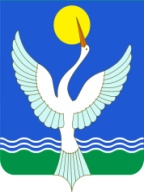 администрацияСЕЛЬСКОГО ПОСЕЛЕНИЯЕнгалышевский сельсоветМУНИЦИПАЛЬНОГО РАЙОНАЧишминскИЙ район     Республики БашкортостанНаименование муниципальной программы«Комплексное развитие социальной инфраструктуры сельского поселения Енгалышевский сельсовет муниципального района Чишминский район Республики Башкортостан на 2017-2038 годы»Основание для разработки муниципальной программы- Постановление Правительства Российской Федерации  от 01 октября . № 1050 «Об утверждении требований к программам комплексного развития социальной инфраструктуры поселений, городских округов» (опубликован  в Собрании законодательства Российской Федерации от 12 октября 2015 г. № 41 (часть III) ст. 5661),- Федеральный Закон № 131-ФЗ от 06.10.2003 «Об общих принципах организации местного самоуправления в Российской Федерации» (опубликован в "Российской газете" от 8 октября 2003 г. № 202, в "Парламентской газете" от 8 октября 2003 г. № 186, в Собрании законодательства Российской Федерации от 6 октября 2003 г. № 40 ст. 3822),-  Градостроительный Кодекс Российской Федерации (опубликован в "Российской газете" от 30 декабря 2004 г. № 290, в "Парламентской газете" от 14 января 2005 г. № 5-6, в Собрании законодательства Российской Федерации от 3 января 2005 г. № 1 (часть I) ст. 16- Генеральный план сельского поселения Енгалышевский сельсовет муниципального района Чишминский район Республики Башкортостан,- Устав сельского поселения Енгалышевский сельсовет муниципального района Чишминский район Республики Башкортостан.Заказчик         
муниципальной программы        Администрация сельского поселения  Енгалышевский сельсовет муниципального района Чишминский районОтветственный исполнитель        
муниципальной программы        Администрация сельского поселения  Енгалышевский  сельсовет муниципального района Чишминский районЦели и задачи                    
муниципальной программы        Цели программы:- создание благоприятных условий для повышения уровня комфортного проживания населения на территории сельского поселения  Енгалышевский сельсовет;- улучшение социально-экономических условий жизни населения, создания условий для развития экономики сельского поселения Енгалышевский сельсовет;- создание условий для развития массовой физической культуры и спорта, включая развитие детского юношеского спорта; - формирование у населения, особенно у детей и молодежи, устойчивого интереса к регулярным занятиям физической культурой и спортом, здоровому образу жизни, создание оптимальных условий для развития массовой физической культуры и спортаЗадачи программы:- создание правовых, организационных и экономических условий для перехода к устойчивому социальному развитию сельского поселения, эффективной реализации полномочий органов местного самоуправления;- развитие и расширение информационно-консультационного и правового обслуживания населения;- развитие социальной инфраструктуры, образования, здравоохранения, культуры, физкультуры и спорта: повышение роли физкультуры и спорта в деле профилактики правонарушений, преодоления распространения наркомании и алкоголизма;- сохранение объектов культуры и активизация культурной деятельности;- развитие личных подсобных хозяйств;- создание условий для безопасного проживания населения на территории сельского поселения; - содействие в привлечении молодых специалистов в сельское поселение;- содействие в обеспечении социальной поддержки слабозащищенным слоям населенияСроки и этапы реализации                 
муниципальной программы        2017-2038 годы без деления на этапыПеречень основных                
целевых показателей              
муниципальной программы        - улучшение эксплуатационного состояния объектов;- развитие социальной инфраструктуры, отвечающей потребностям жителей поселения,- обеспеченность населения сельского поселения  Енгалышевский сельсовет объектами социальной сферыОбъемы финансирования            
муниципальной программы        
средства местного бюджета сельского поселения  Енгалышевский сельсовет на выполнение проектно-изыскательных работ;- средства бюджета муниципального района Чишминский район в виде субсидий на капитальное строительство (новое строительство) объектов, требующих значительных финансовых вложений; -средств внебюджетных фондов и иных внебюджетных средств, в том числе:- средства предприятий и организаций сельского  поселения;- иные средства, предусмотренные законодательством.Ожидаемые результаты     реализации программы  - сохранение социальной стабильности на территории сельского поселения  Енгалышевский сельсовет;- улучшение социально-экономических условий жизни населения;- укрепление здоровья населения, создание условий и мотиваций для ведения здорового образа жизни.Категория земельОбщая площадь, гаЗемли сельхоз назначения3690,0Земли поселений	412,87Земли промышленности44,08Земли лесного фонда	2896,3Земли водного фонда	122,2Земли транспорта57,56Земли специального назначения755,99Итого земель в границах7979,0Наименование сельского поселения,  с указанием административного центраНаименование населенных пунктов, входящих в состав сельского поселения	Численность населения населенного пункта, чел.	Расстояние от населенного пункта до административногоцентра, км	Расстояние от населенного пункта до  районного центра, кмСельское поселение Енгалышевский сельсовет муниципального района Чишминский район Республики Башкортостан,  административный центр – с. Енгалышево	с. Енгалышево487037Сельское поселение Енгалышевский сельсовет муниципального района Чишминский район Республики Башкортостан,  административный центр – с. Енгалышево	с. Балагушево233845Сельское поселение Енгалышевский сельсовет муниципального района Чишминский район Республики Башкортостан,  административный центр – с. Енгалышево	д. Борискино102542Сельское поселение Енгалышевский сельсовет муниципального района Чишминский район Республики Башкортостан,  административный центр – с. Енгалышево	д. Лентовка16542Сельское поселение Енгалышевский сельсовет муниципального района Чишминский район Республики Башкортостан,  административный центр – с. Енгалышево	д. Сабурово291047Сельское поселение Енгалышевский сельсовет муниципального района Чишминский район Республики Башкортостан,  административный центр – с. Енгалышево	д. Семеновка28744Наименование населенного пунктаЧисло жителей, чел.	Детей от 0 до 6 лет	Детей от 7 до 15 лет	Население трудоспособного возрастаНаселение пенсионного возрастас.Енгалышево4873532317103с. Балагушево233212714342д. Борискино102886224д. Лентовка161276д. Сабурово29011315д. Семеновка2802224Кол-во жителей всего	895Кол-во жителей трудоспособного возраста	564Количество трудоустроенных жителей	435% работающих от общего кол-ва  жителей	48,6% работающих от жителей трудоспособного возраста77Количество дворов313Кол-во дворов, занимающихся ЛПХ	277Кол-во пенсионеров	194№Наименование объектаАдрес	Мощность, м2 площ. пола	Состояние123451Спортивный зал МБОУ СОШ с. Енгалышевоул. Манаева, д. 1166,4Удовлетворительное2Плоскостное спортивное сооружение МБОУ СОШ с. Енгалышевоул. Манаева, д. 111625Удовлетворительное№Наименование	АдресМощность, место	Этажность123451МБОУ СОШ с.Енгалышевоул.Манаева , д.11120/6122Детский сад с.Енгалышевоул.Школьная д.1515/151№Наименование	АдресСостояние12341ФАП с. Енгалышевос. Енгалышево,ул. Центральная, д. 2удовлетворительное2ФП с. Балагушевос. Балагушево ,ул.Молодежная, д.3Удовлетворительное01.01.201401.01.201501.01.2016Кол-во ЛПХ на территории поселения309301312Кол-во дворов,  занятых в ЛПХ167161165Название Адрес Профиль предприятия Количество работниковПлощадь помещенияИП «Исламгулова»с. Енгалышево,ул. Манаева, 20Розничная торговля3144,6ИП «Меркулова»с. Енгалышево,ул. Манаева, 17/1Розничная торговля278.1Балагуш с. Балагушево,ул.Молодежная, д.3, кв.1Розничная торговля267,2ИП «Маннапова»с. Балагушево,ул.Молодежная, д.23, кв.2Розничная торговля112ООО «Улыбка»д. Сабурово, ул. Старо-Сабурово, 2АРозничная торговля2149,1Наименование хозяйствНаименование производстваЧисленность занятых в хозяйствеСреднемесячнаяЗаработная плата на 1 чел(тыс.руб)ООО « Агропромбизнес»Растениеводство и животноводство5710,0ООО «Искра»Растениеводство и животноводство28,0КФХ «Ильич»Пчеловодство и животноводство38,0ООО «Универсалкомплект»Овощеводство510,0НазваниеАдресПрофиль предприятияВид выпускаемой продукцииКоли-чество работ-никовПлощадь помеще-нияСредняя заработ-ная платаИП «Рыбное место»с.Енгалышево, ул.Промышленная,1Цех по переработке рыбырыба122508000№п/пНаименованиеучрежденийЕд. измер.Фактический показатель на 1000 человекРасчетный показатель на дату завершения программыПримечания**12345671Плоскостные спортивные сооружения в с. Енгалышевом2145016201450в 2018 г. планируется ремонт изгороди№п/пНаименованиеучрежденийЕд. измер.Фактический показатель на 1000 человекРасчетный показатель на дату завершения программыПримечания**12345671СДК с. Енгалышевомест150168168в 2018 году – приобретение кресел,ежегодный текущий ремонт 2БиблиотекаЕд.хранения, читат.мест10 000/1011173/1111173/11в 2018 – приобретение мебели(столов для читателей, стульев), ежегодный текущий ремонт№п/пНаименованиеучрежденийЕд. измер.Кол-во объектовКол-во объектов на дату завершения программыПримечания*1234561Фельдшерско-акушерский пункт с. Енгалышевообъект1 на н.п.1в 2017 г. –капитальный ремонт кровли здания, ежегодный текущий ремонт2Фельдшерско-акушерский пункт с. Балагушевообъект1 на н.п.1в 2020 г. –капитальный ремонт ФАП с. Балагушево№п/пНаименованиеучрежденийЕд. измер.Кол-во объектовКол-во объектов на дату завершения программыПримечания*1234561Детская площадка в с. Балагушевообъект0.1на н/пввод в 2018 г. детской площадки в с. Балагушево2Детская площадка в с. Енгалышевообъект1 на н.п.1в 2017 г. текущий ремонт детской площадки в с. Енгалышево